ПЛАТІЖНІ РЕКВІЗИТИ ОДЕРЖУВАЧАдля сплати за оголошення в Спецвипуск газети "ОСВІТА УКРАЇНИ"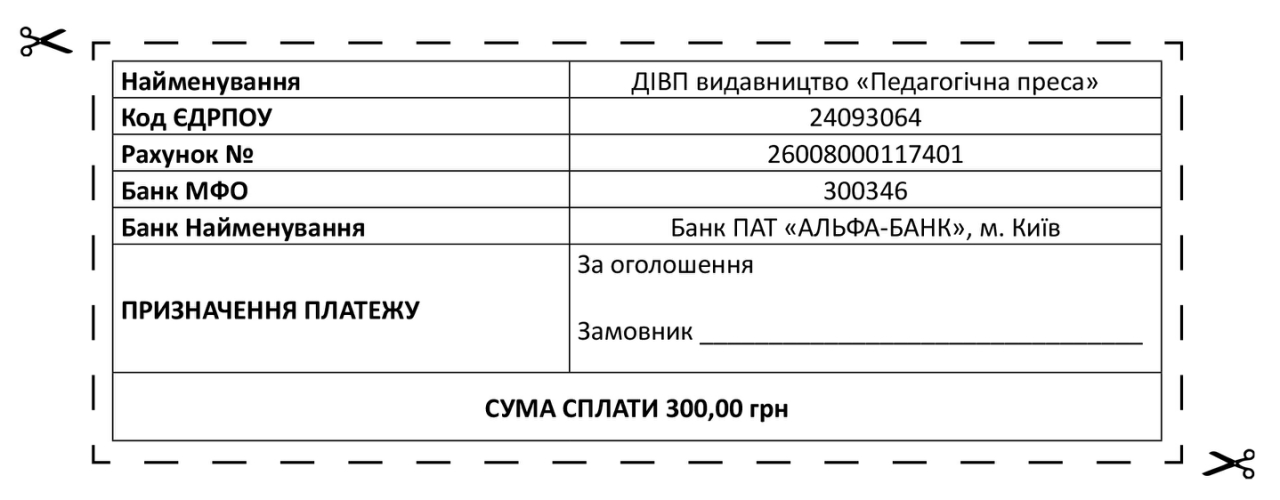 